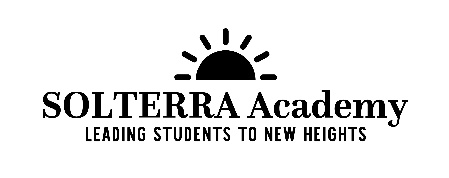 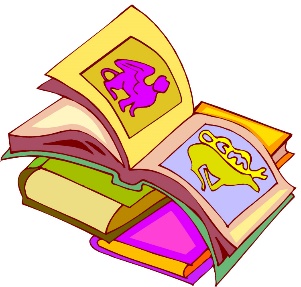 Reading ChallengeStudents are asked to read or be read to for at least 20 minutes a day and track their reading on this sheet.  When they return to school, they can earn a raffle ticket for reach 20-minute block of reading.  There will be different prizes that they can enter to win.DateName of Book/Magazine/ArticleTime ReadParent/Guardian Initial 